Стипендия  Фонда Первого Президента Казахстана – Лидера  Нациив музыкальном колледжеНурланов Олжас, студент 3 курса  по специальности  Народные инструменты ГУ «Комплекс «Музыкальный колледж – музыкальная школа – интернат для одаренных детей»    стал   обладателем Стипендии  Фонда Первого Президента Казахстана – Лидера  Нации в 2016 – 2017 учебном  году. 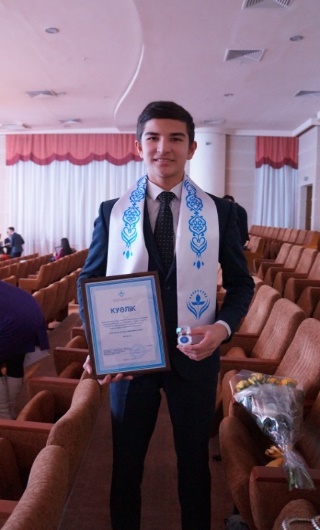 Стипендия учреждается  ежегодно на один учебный год в целях поощрения учебной, научной и творческой деятельности  студентов.  Олжас стал одним из 70 обладателей  данной стипендии. Комиссией Фонда были приняты во внимание  отличная успеваемость студента, активное участие в  общественной, концертной деятельности, успехи в конкурсах и фестивалях   на городском, областном и международном уровнях. 18 ноября 2016 года  Нурланов Олжас принял участие в церемонии награждения победителей, которая состоялась в г. Алматы.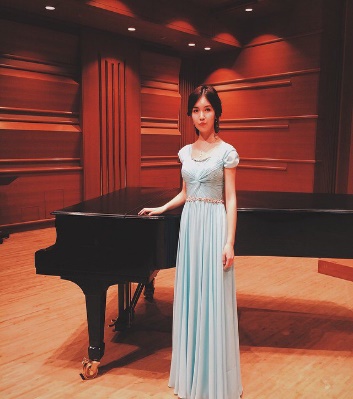 В 2015-2016 учебном году обладателем Стипендии  Фонда Первого Президента Казахстана – Лидера  Нации была Кайыр Лейла,  студентка 4 курса отделения «Пение».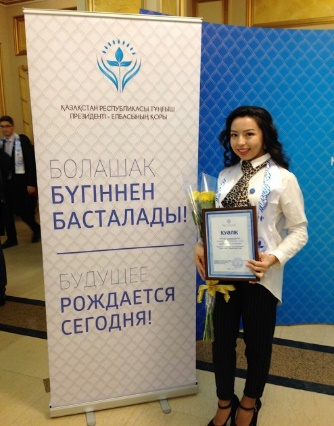 Садыгулова Сара, студентка 3 курса  специальности  «Пение» ГУ «Комплекс «Музыкальный колледж – музыкальная школа – интернат для одаренных детей»    стала   обладателем Стипендии  Фонда Первого Президента Казахстана – Лидера  Нации в 2017 – 2018 учебном  году. 21 ноября  2017 года Садыгулова Сара  приняла  участие в церемонии награждения победителей, которая состоялась в г. Алматы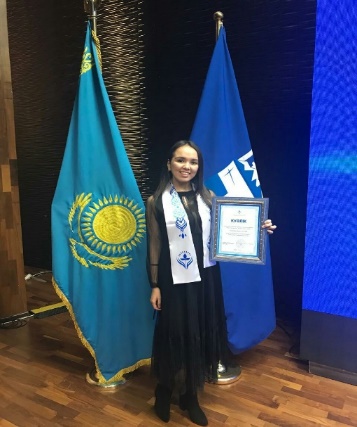 Солтанова Айжан, студентка 4 курса  специальности  «Хоровое дирижирование» ГУ «Комплекс «Музыкальный колледж – музыкальная школа – интернат для одаренных детей»    стала   обладателем Стипендии  Фонда Первого Президента Казахстана – Лидера  Нации в 2018 – 2019 учебном  году. 22  ноября  2018 года Садыгулова Сара  приняла  участие в церемонии награждения победителей, которая состоялась в г. Алматы.